Alphabet SquishMix 4 parts shaving cream to 1 part glue.Place small drops of the shaving cream mixture onto cardstock or poster board – 26 small dropsAdd an alphabet sticker to the top of each “cloud”Let dry overnightCall out letters and have him/her squish the correct one.  For a greater challenge, call out letters by sound only and have your child identify the sound.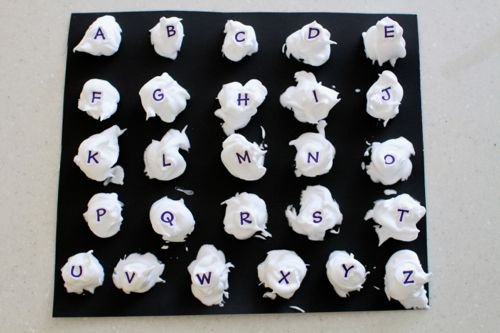 